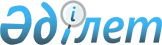 Об оказании социальной помощи
					
			Утративший силу
			
			
		
					Постановление Курмангазинского районного акимата Атырауского области от 27 мая 2011 года N 186. Зарегистрировано Управлением юстиции Курмангазинского района Атырауской области 13 июня 2011 года за № 4-8-208. Утратило силу - постановлением Курмангазинского районного акимата Атырауской области от 21 февраля 2013 года № 106

      Сноска. Утратило силу - постановлением Курмангазинского районного акимата Атырауской области от 21.02.2013 № 106.

      Руководствуясь подпунктом 14) пункта 1 статьи 31 Закона Республики Казахстан от 23 января 2001 года № 148 "О местном государственном управлении и самоуправлении в Республике Казахстан", статьей 20 Закона Республики Казахстан от 28 апреля 1995 года № 2247 "О льготах и социальной защите участников, инвалидов Великой Отечественной войны и лиц, приравненных к ним", решением районного маслихата от 14 декабря 2010 года № 335-ХХІV "О районном бюджете, предназначенного на 2011-2013 годы", акимат района ПОСТАНОВИЛ:



      1. Оказать единовременную социальную помощь в сумме 100 000 (сто тысяч) тенге участникам и инвалидам Великой Отечественной войны.



      2. Выплату социальной помощи возложить на районный отдел занятости и социальных программ.



      3. Контроль за исполнением данного постановления возложить на заместителя акима района А. Муфтах.



      4. Постановление вводится в действие по истечении десяти календарных дней после дня их первого официального опубликования и применяется на отношения, возникшие с 24 мая 2011 года.      Аким района:                               А. Такешев
					© 2012. РГП на ПХВ «Институт законодательства и правовой информации Республики Казахстан» Министерства юстиции Республики Казахстан
				